РЕШЕНИЕ  20.03.2020                                                                                                     №  124Об утверждении Порядка предоставления иных межбюджетных трансфертов из бюджета  Рязановского  сельсовета в бюджет муниципального образования «Асекеевский район»В соответствии со статьей 142.4 Бюджетного кодекса Российской Федерации Совет депутатов РЕШИЛ:1. Утвердить Порядок предоставления иных межбюджетных трансфертов из бюджета Рязановского сельсовета Асекеевского района (далее Рязановского  сельсовета) бюджету муниципального образования «Асекеевский район» (далее - бюджету Асекеевского района), согласно приложению.
        2. Контроль за исполнением  данного решения возложить на постоянную комиссию по бюджетной политике муниципального образования Рязановский сельсовет.        3. Настоящее решение вступает в силу после его официального опубликования и распространяется на правоотношения, возникшие с 01 января 2020 года.Глава  сельсоветапредседатель Совета депутатов                                                  А.В. БрусиловПриложение
к решению Совета депутатов
Рязановского сельсовета
от 20.03.2020  № 124Порядок
предоставления иных межбюджетных трансфертов
из бюджета Рязановского сельсовета в бюджет
Асекеевского районаОбщие положения
1.1. Настоящий Порядок определяет основания и условия предоставления иных межбюджетных трансфертов из бюджета Рязановского сельсовета бюджету Асекеевского  района, а также осуществления контроля над расходованием данных средств.2. Предоставление иных межбюджетных трансфертов
2.1. Иные межбюджетные трансферты предусматриваются в составе бюджета Рязановского сельсовета в целях передачи органу местного самоуправления Асекеевского района на решение вопросов местного значения в соответствии с заключенными соглашениями.
3. Порядок и условия предоставления иных межбюджетных трансфертов
3.1. Основаниями предоставления иных межбюджетных трансфертов из бюджета  Рязановского сельсовета бюджету Асекеевского района являются:
3.1.1. принятие соответствующего решения Совета депутатов Рязановского сельсовета о передаче и принятии части полномочий;
3.1.2. заключение соглашения между Рязановским сельсоветом  и Асекеевским районом о передаче и принятии части полномочий по вопросам местного значения.
3.2. Объем средств и целевое назначение иных межбюджетных трансфертов утверждаются решением Совета депутатов Рязановского сельсовета в бюджете на очередной финансовый год и на плановый период, а также посредством внесения изменений в решение о бюджете текущего года.
3.3. Иные межбюджетные трансферты предоставляются в пределах бюджетных ассигнований и лимитов бюджетных обязательств, утвержденных бюджетной росписью бюджета поселения на основании соглашения о передаче части полномочий.
3.4. Иные межбюджетные трансферты, передаваемые бюджету Асекеевского района, учитываются районом в составе доходов согласно бюджетной классификации, а также направляются и расходуются по целевому назначению.
4. Контроль за использованием иных межбюджетных трансфертов
4.1. Органы местного самоуправления Асекеевского района несут ответственность за нецелевое использование иных межбюджетных трансфертов, полученных из бюджета Рязановского сельсовета, и достоверность представляемых отчетов.
4.2. Иные межбюджетные трансферты, имеющие целевое назначение, не использованные в текущем финансовом году, могут использоваться в очередном финансовом году на те же цели при наличии потребности в указанных трансфертах в соответствии с решением о бюджете Рязановского сельсовета на основании уведомлений по расчетам между бюджетами по межбюджетным трансфертам.
При отсутствии потребности в указанных трансфертах не использованные по состоянию на 1 января очередного финансового года иные межбюджетные трансферты подлежат возврату в бюджет Рязановского сельсовета в срок до 1 февраля следующего за отчетным годом.
4.3. Контроль за расходованием иных межбюджетных трансфертов в пределах своих полномочий осуществляет централизованная бухгалтерия.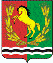 СОВЕТ ДЕПУТАТОВМУНИЦИПАЛЬНОГО ОБРАЗОВАНИЯ РЯЗАНОВСКИЙ СЕЛЬСОВЕТАСЕКЕЕВСКОГО РАЙОНА ОРЕНБУРГСКОЙ ОБЛАСТИ